Итоги  районного конкурса «Дорожная мозаика»В целях организации и реализации проекта по предупреждению детского дорожно-транспортного травматизма, реализации мероприятий   целевой  подпрограммы  «Формирование у детей и подростков навыков безопасного поведения на дорогах» государственной программы «Обеспечение безопасности населения Томской области (2015-2020 годы)», утвержденной постановлением Администрации Томской области от 30  октября 2014 г. № 411а, на базе Центра творчества детей и молодёжи прошёл районный конкурс среди отрядов «Юный инспектор движения», прошёл районный конкурс «Дорожная мозаика», в котором приняли участие знатоки ПДД из МАОУ гимназии №2 г.Асино, МАОУ СОШ №4, МБОУ СОШ №1, МБОУ ОШ №5 г.Асино, МАОУ СОШ с.Ново-Кусково, МБОУ СОШ с.Батурино, МБОУ ООШ с.Больше-Дорохово.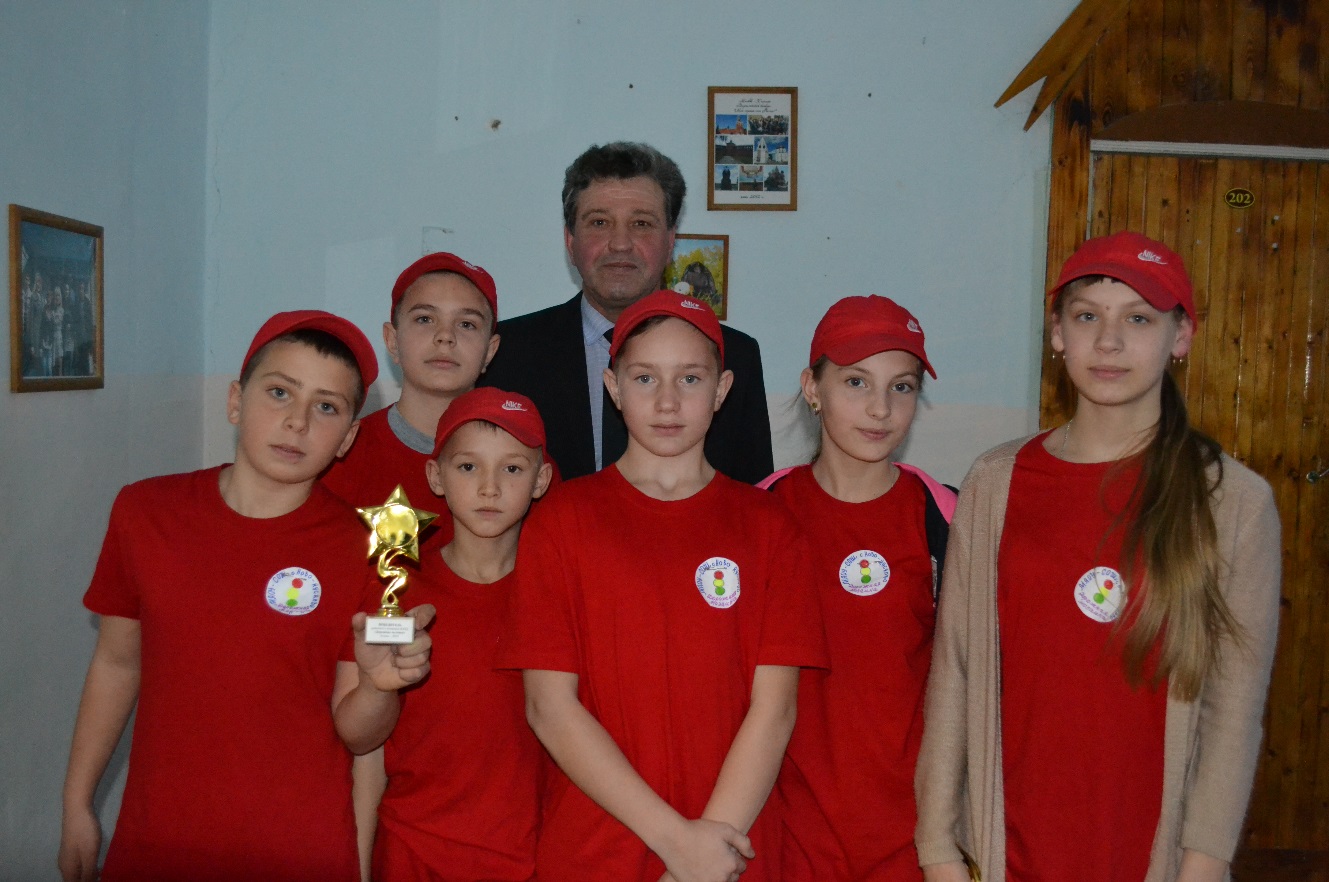 Победители конкурса – команда юных инспекторов движения Новокусковской школы. Руководитель – Геннадий Семёнович Боровко.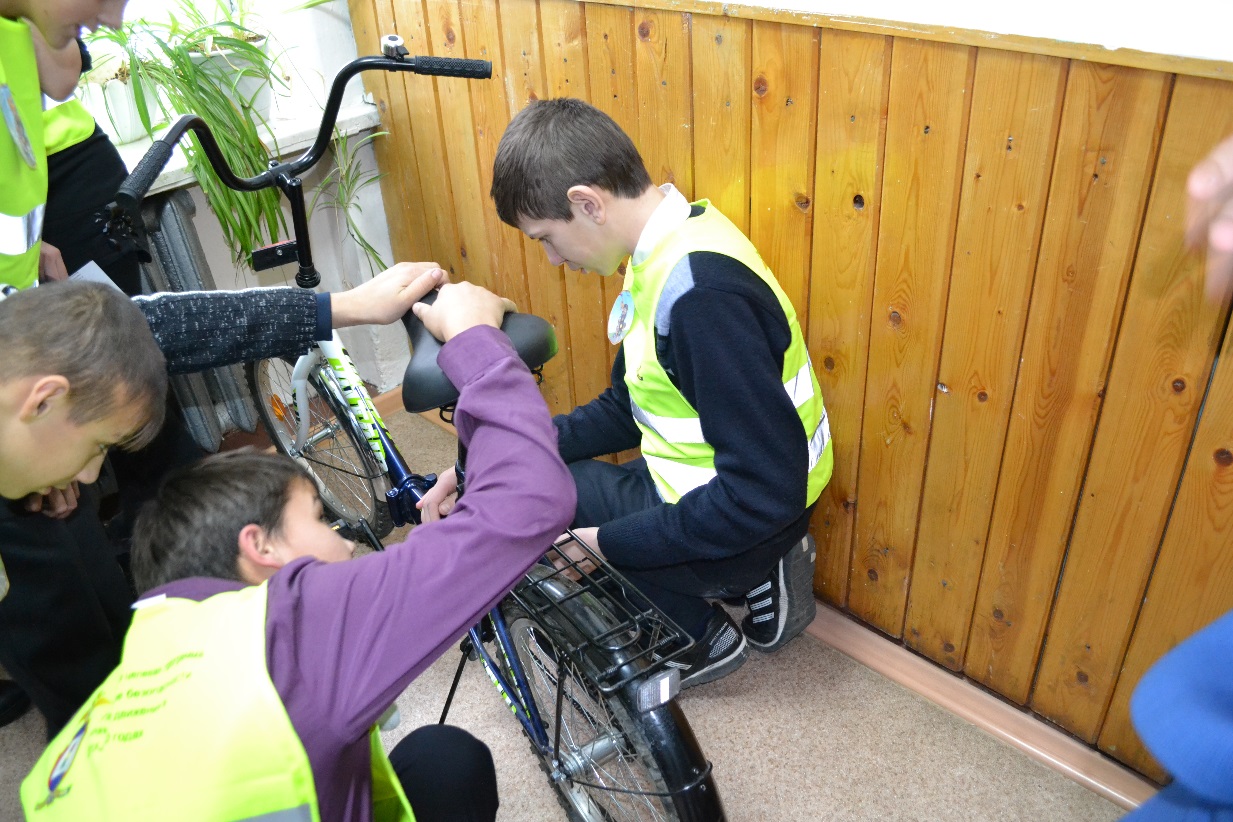 Этап  «Устрани неполадки у велосипеда».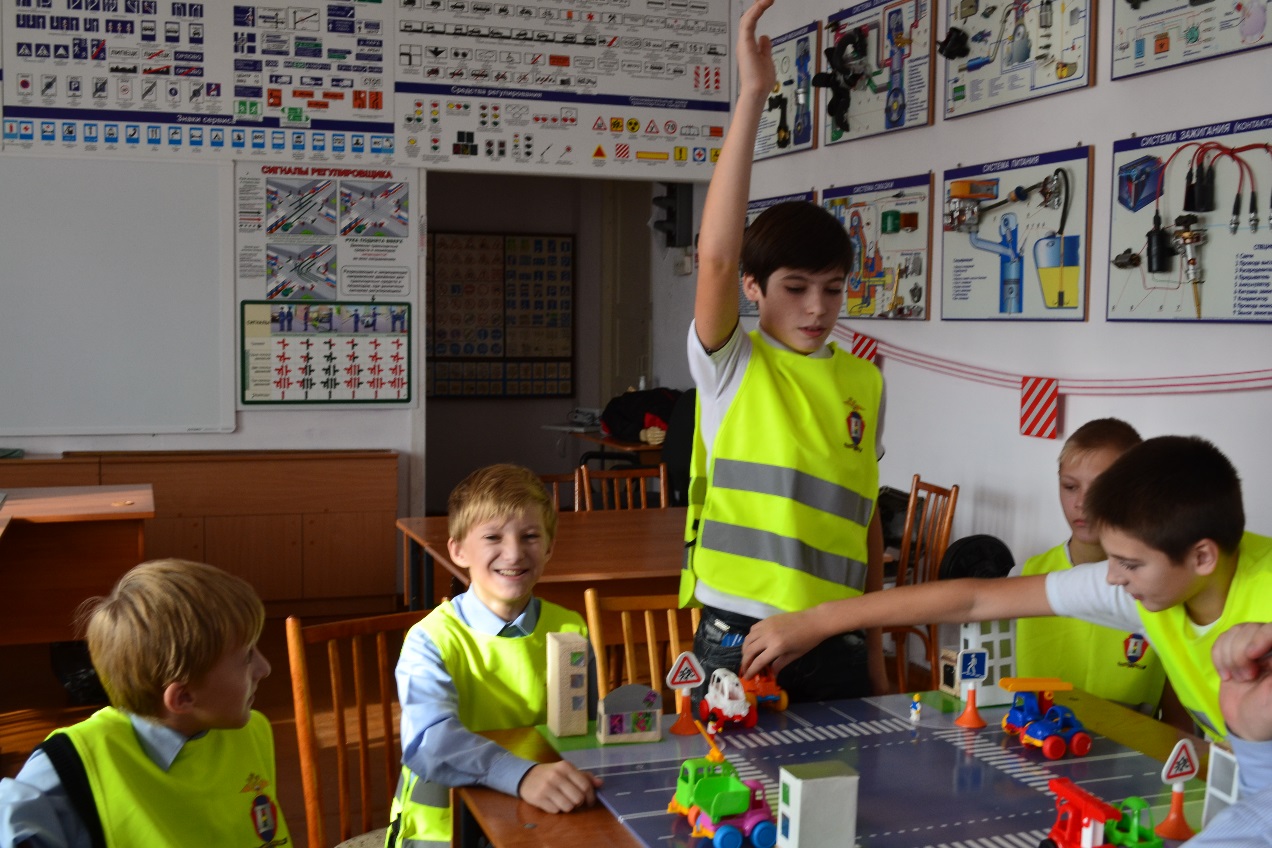 Этап «Разведи транспорт на перекрёстке».местоКоманда школыСумма балловПедагог1МАОУ СОШ с.Ново-Кусково68Боровко Г.С.2МАОУ гимназия №2 г.Асино59Макарова В.Г.3МБОУ СОШ с.Батурино553МБОУ ООШ с.Больше-Дорохово55ДипломантМАОУ СОШ №4 г.Асино50Вышегородцева В.А.ДипломантМБОУ СОШ №1 г.Асино50Маслова Н.Г.ДипломантМБОУ ОШ №5 г.Асино50Карпенко Д.Н.